11.4 Exterior Angles of TrianglesEssential Question: What is the relationship between the exterior and interior angles of a triangle?Vocabulary: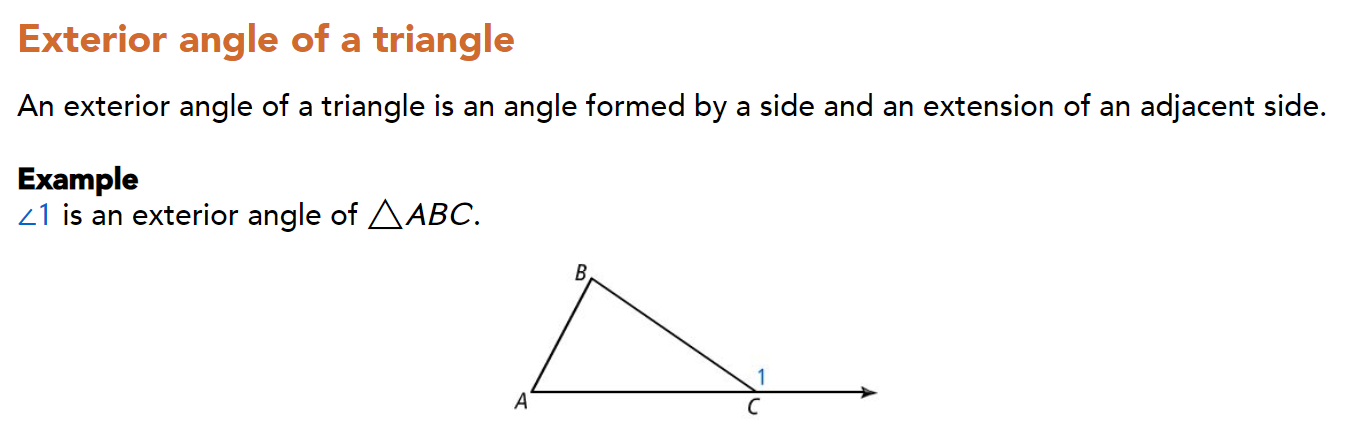 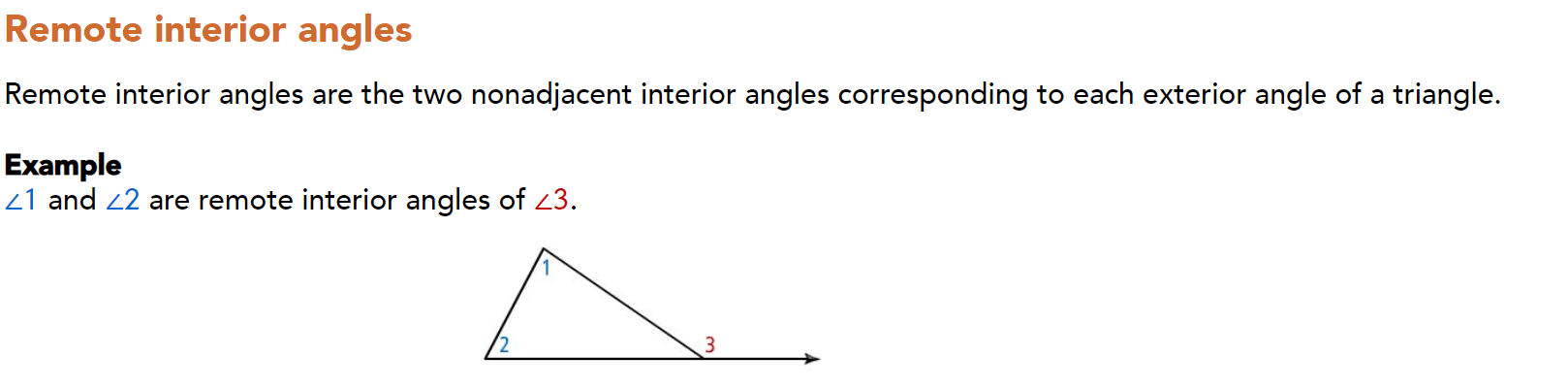 Notes: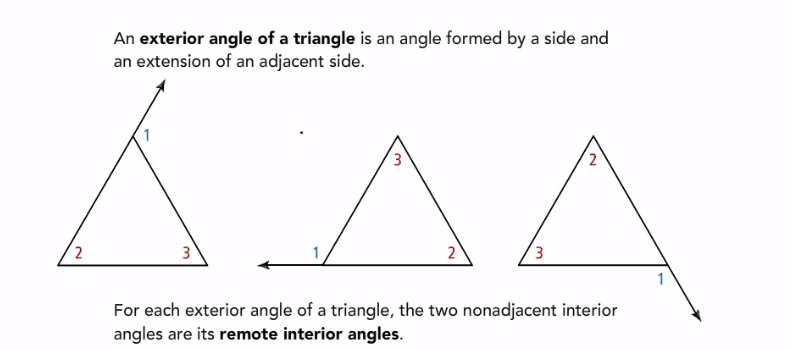 Try:                                                Answer_______________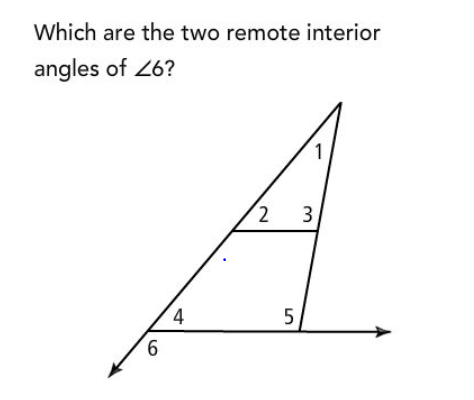 Key concept: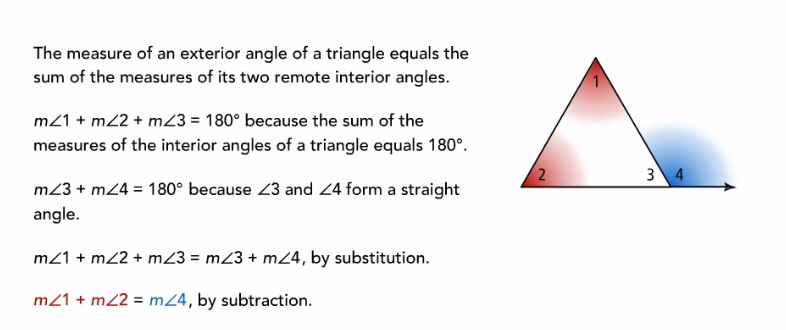 Part2: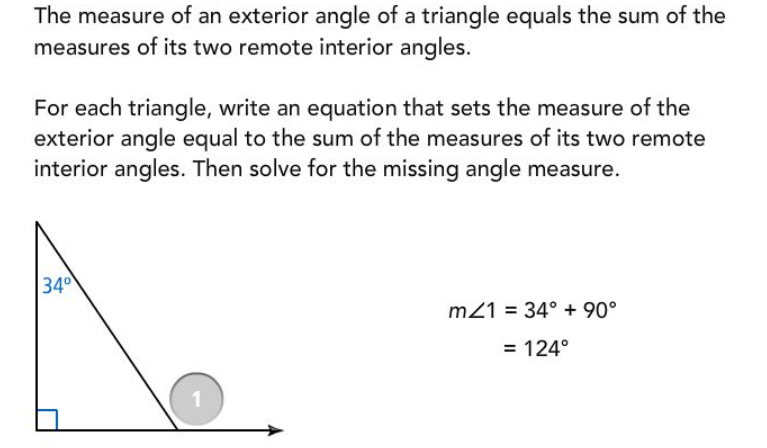 Try: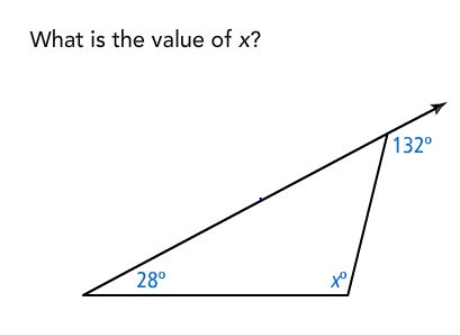 Part3: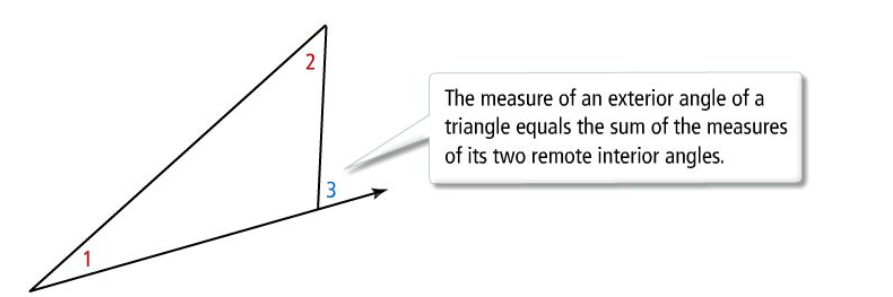 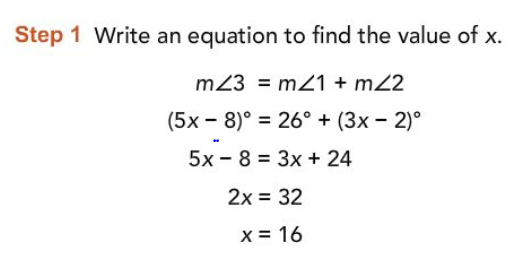 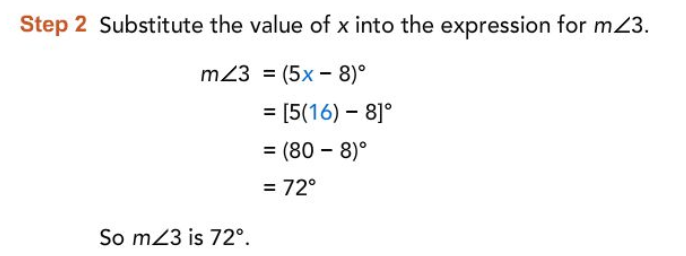 Try:  Answer__________________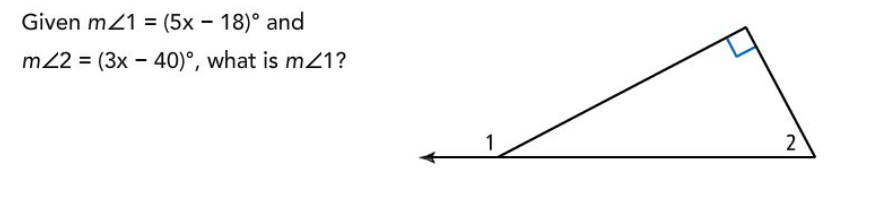 Summary: 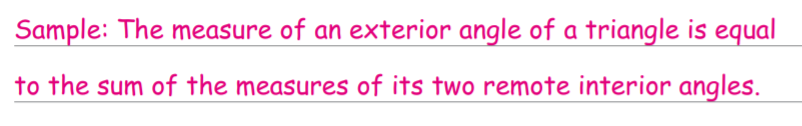 Answers: Part1 Try: Part2  Try: 104  Part3 Try: 152⁰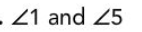 